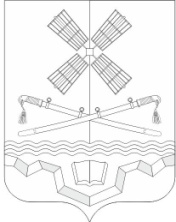 РОССИЙСКАЯ ФЕДЕРАЦИЯРОСТОВСКАЯ ОБЛАСТЬТАРАСОВСКИЙ РАЙОНМУНИЦИПАЛЬНОЕ ОБРАЗОВАНИЕ«ТАРАСОВСКОЕ СЕЛЬСКОЕ ПОСЕЛЕНИЕ»АДМИНИСТРАЦИЯ  ТАРАСОВСКОГО СЕЛЬСКОГО ПОСЕЛЕНИЯПОСТАНОВЛЕНИЕ03.05.2023г. 	                                             № 79                                           п.ТарасовскийО присвоении адресов объектам недвижимостиВ соответствии с Федеральным Законом от 06.10.2003г. № 131-ФЗ «Об общих принципах организации местного самоуправления в Российской Федерации»,  руководствуясь ч.3 ст.5 Федерального закона от 28 декабря 2013г. № 443-ФЗ «О федеральной информационной адресной системе и о внесении изменений в Федеральный закон «Об общих принципах организации местного самоуправления в Российской Федерации» и Правилами присвоения, изменения и аннулирования адресов, Постановлением Правительства Российской Федерации от 19.11.2014г. № 1221 «Об утверждении правил присвоения, изменения и аннулирования адресов», разделом IV Постановления Правительства Российской Федерации от 22.05.2015г. № 492 "О составе сведений об адресах, размещаемых в государственном адресном реестре, порядке межведомственного информационного взаимодействия при ведении государственного адресного реестра, о внесении изменений и признании утратившими силу некоторых актов Правительства Российской Федерации", ПОСТАНОВЛЯЮ:1.  Присвоить нежилому зданию с кадастровым номером 61:37:0010103:1243 общей площадью 28.5 кв.м. адрес: «Российская Федерация, Ростовская область, Тарасовский муниципальный район, Тарасовское сельское поселение, п.Тарасовский, ул. 1 Мая, зд.1А»;2. Присвоить адрес жилому помещению (квартире) с кадастровым номером общей площадью 21.0 кв.м. адрес: «Российская Федерация, Ростовская область, Тарасовский муниципальный район, Тарасовское сельское поселение, п.Тарасовский, ул. Ленина, д.67 корпус Б кв.1».3. Присвоить адрес жилому помещению (квартире) с кадастровым номером  общей площадью 28.6 кв.м. адрес: «Российская Федерация, Ростовская область, Тарасовский муниципальный район, Тарасовское сельское поселение, п.Тарасовский, ул. Ленина, д.67 корпус Б кв.3».4. Присвоить адрес жилому помещению (квартире) с кадастровым номером общей площадью 17.8 кв.м. адрес: «Российская Федерация, Ростовская область, Тарасовский муниципальный район, Тарасовское сельское поселение, п.Тарасовский, ул. Ленина, д.67 корпус Б кв.5».5. Присвоить адрес жилому помещению (квартире) с кадастровым номером  общей площадью 24.1 кв.м. адрес: «Российская Федерация, Ростовская область, Тарасовский муниципальный район, Тарасовское сельское поселение, п.Тарасовский, ул. Ленина, д.67 корпус Б кв.6».6. Присвоить адрес жилому помещению (квартире) с кадастровым номером общей площадью 10.0 кв.м. адрес: «Российская Федерация, Ростовская область, Тарасовский муниципальный район, Тарасовское сельское поселение, п.Тарасовский, ул. Ленина, д.67 корпус Б кв.7».7. Присвоить адрес жилому помещению (квартире) с кадастровым номером общей площадью 61.4 кв.м. адрес: «Российская Федерация, Ростовская область, Тарасовский муниципальный район, Тарасовское сельское поселение, п.Тарасовский, ул. Ленина, д.67 корпус Б кв.9».8.   Постановление вступает в силу со дня его официального обнародования.9.   Контроль за выполнением настоящего постановления оставляю за собой.Глава Администрации Тарасовского сельского поселения                                                 А.В. Бахаровский